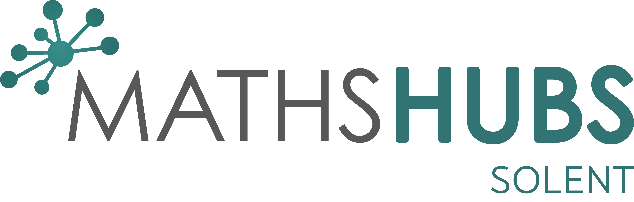 We are excited to announce that Solent Maths Hub has now moved to its new home at HISP Multi-Academy Trust. As one of the 40 Maths Hubs in England, we very much look forward to continuing our journey of working with schools and colleges across the region to develop and spread excellent practice, for the benefit of all pupils and students. Solent Maths Hub covers the following local council areas:Districts in Hampshire - East Hampshire, Eastleigh, Fareham, Gosport, Havant, New Forest, Test Valley and WinchesterIsle of WightPortsmouthSouthamptonAn overview of the many programmes running this year are summarised on the next page and can be found here: What Maths Hubs are doing | NCETM. To make an expression of interest please visit our website at www.solentmathshub.org.uk .You can also email g.masters@hispmat.org if you have any specific questions. Please also follow us on twitter @mathshubsolent to keep up to date regarding specific resources from the NCETM and programmes running this year.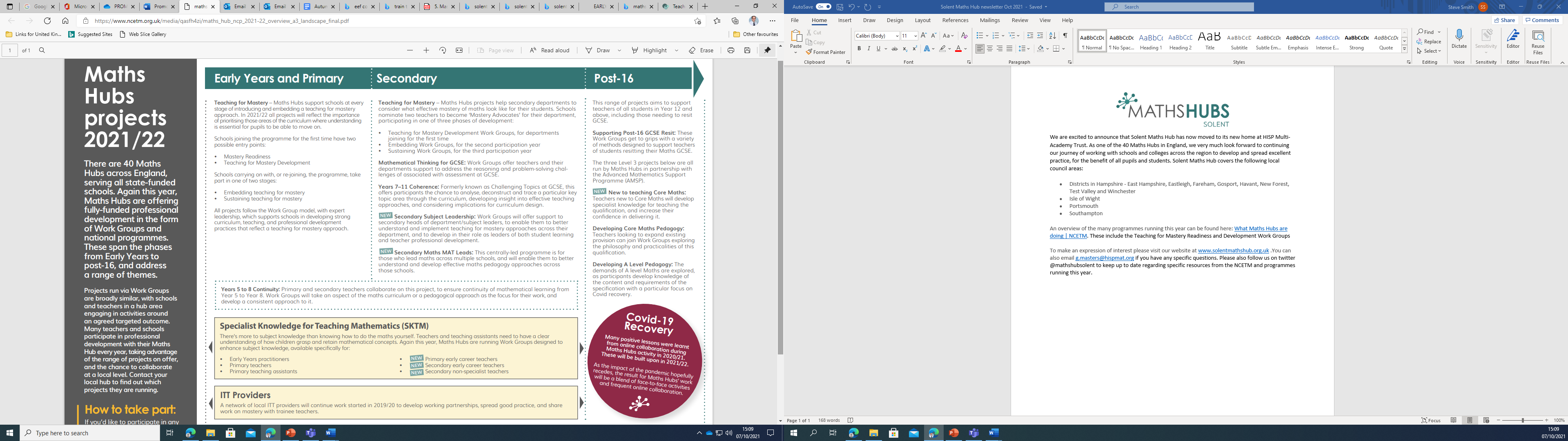 